溧阳市上兴中心小学2021~2022学年第一学期期末小学四年级数学学业质量调研质量分析报告一、基本信息    学校名称：溧阳市上兴中心小学_         参考班级：_        四（1）班  ~ 四（7）班                            任课教师：易敏、吴群芳、 江兰风、朱志鸿                                          二、逐题得分率统计三：典型题目分析（一）计算题。用竖式计算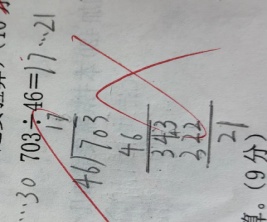 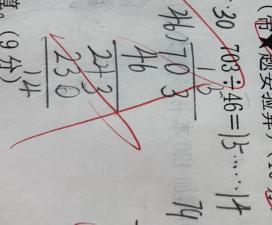 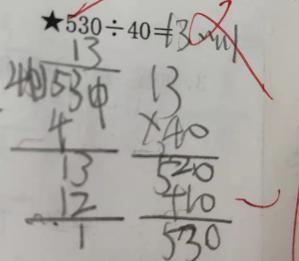 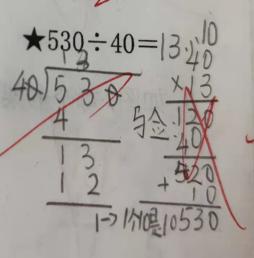 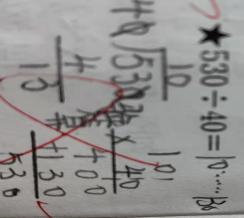       错因分析：除法过程中减法错误导致试商错误，部分学生对于100以内退位减法口算存在一些问题；除数为整十数的除法，学生对于用“划0”的简便计算（被除数和除数同时缩小十倍）的方法掌握不熟练，余数不会正确处理；少部分学生在计算时对于“余数应比除数小”余数的意义，还存在问题。      改进方法：首先要有针对性加强口算有问题的这部分学生100以内进位加法和退位减法的口算训练和计算练习；其次今后教学过程中要加强学生对于除法的算法与算理的理解，重视算法的形成过程，培养学生良好的计算习惯，检查习惯。递等式计算      典型题目：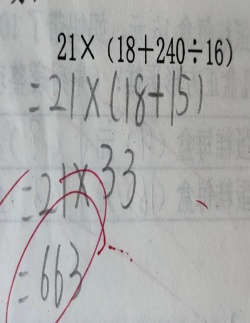 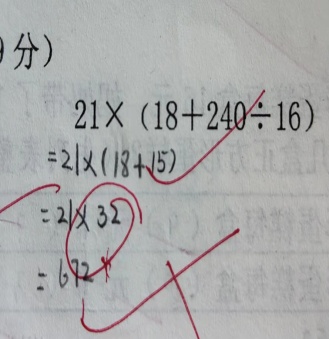 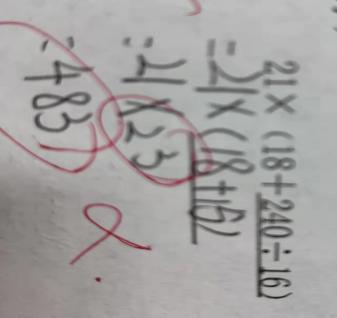       错因分析：口算不准，两位数加两位数进位加计算能力弱；笔算不准，两位数乘两位数算理不理解。改进方法：了解掌握这部分有错误学生，针对他们计算过程中问题，进行针对性地训练。例如，加强两位数加两位数的进位加法的口算水平；夯实课堂教学，加强学生对两位数乘两位数的算理理解和掌握，加强综合计算的运算顺序的训练。（二）选择题。1.典型题目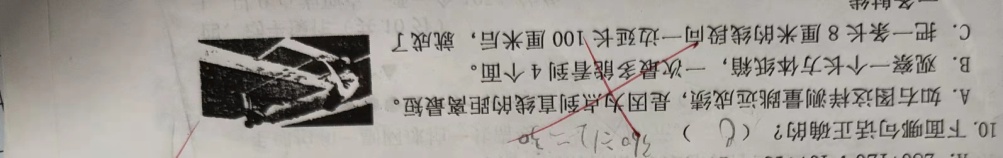  答题情况：多数同学选的是C        错因分析：学生没有读懂题目，没有正确理解；对于基本概念的理解学生掌握不扎实，学生对题意的理解，学生对线段延长有限长仍是线段，这与线段一端延长成射线学生难以区分理解。改进方法：今后教学时要加强对一些基本概念的理解，并拓展到实际应用中。跳远的测量方法就是应用了点到直线之间的距离，垂直线段最短这一概念。  典型题目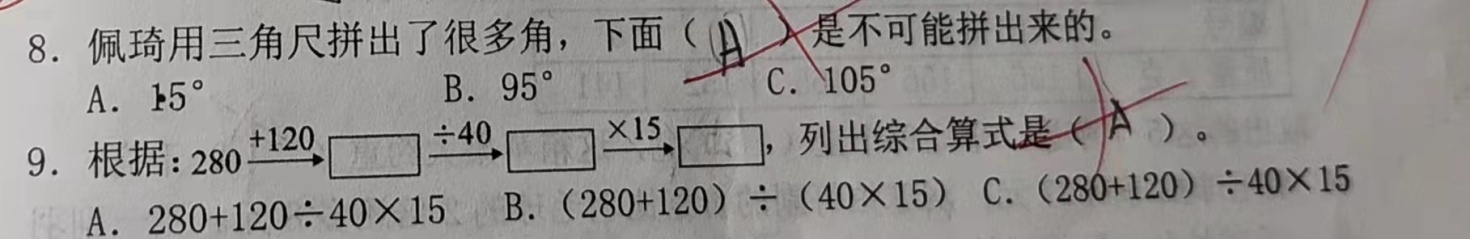    答题情况：第9题有一半同学选A 错因分析：综合计算用这种形式考察学生，问题是学生不能理解算理。没能理解此题先算加法，再算除法，最后算乘法，而是凭主观意愿来解题,学生思维停留在表面,缺乏深度。对分步算式写成综合算式不理解掌握，不会正确使用小括号改变运算顺序。 改进方法：教学综合算式时，可以结合具体的情景进行教学，进行分层练习，有针对性训练，形成发散，让学生在分步算式写成综合算式过程中掌握方法。（三）.填空题   典型题目1：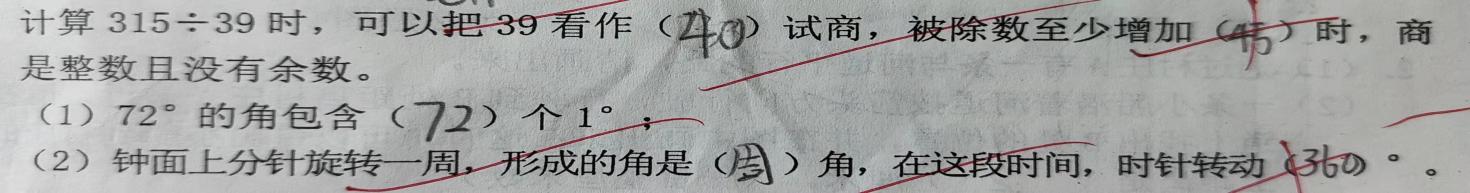           正确答案：（36） （30）      错因分析：学生只考虑了能被39整除，对于被除数至少增加多少时，商是整数且没有余数此类问题，缺乏解决的方法；钟面上分针旋转一周，分针与时针之间的关系不清晰，时针转动的角度，学生不会判断。        改进方法：教师教学时要加强笔算算理的教学，在讲解题目中，引导学生对题目进行自主分析，并加强学生对这一类知识的了解。 典型题目2：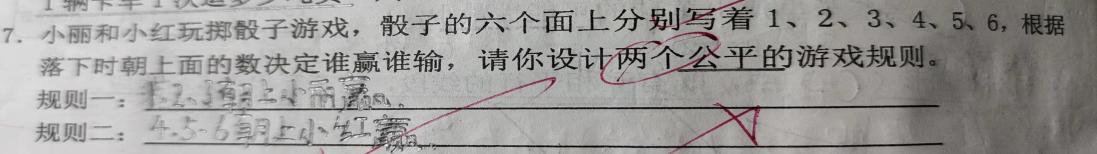 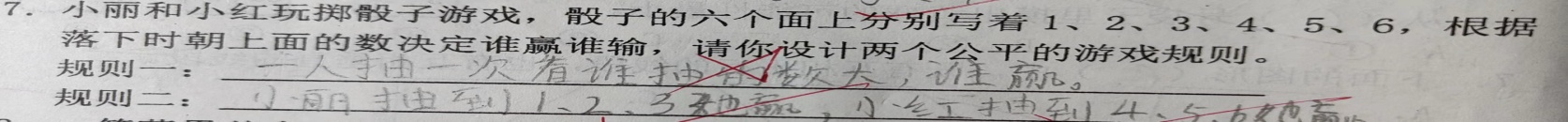 错因分析：学生在设计时没兼顾到公平规则，会设计一种却不会用第二种方法表达。 改进方法：对这类题，要教会学生圈重点字，灵活表达题意。典型题目3：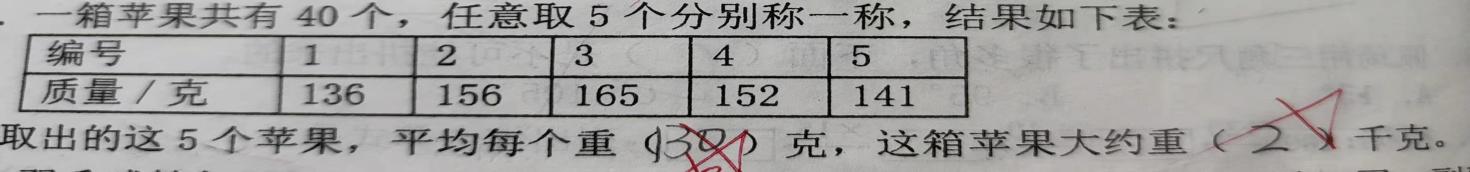 正确答案：（150） （6）      错因分析：学生能正确理解平均数但在计算过程中有错误；这一箱大约重多少千克，应该是计算成了5个苹果的重量，没有注意一箱苹果有40个，应该是计算40个苹果的质量。      改进方法：在日后的教学过程中，针对学生计算问题，进行训练提高，还要提高学生仔细审题的习惯培养，要加强教学与生活的联系。（四），动手操作  典型题目： 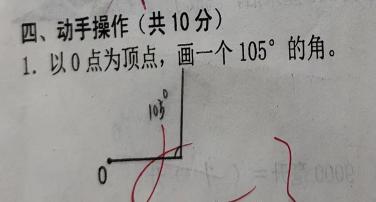 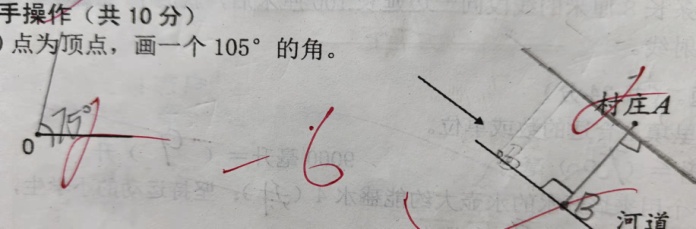 错因分析：学生没有看清题意，过已知点 画角和平行线，画角读数时不注意从0度线读起       改进方法：学生操作题的教学时，要关注学生的习惯的养成，有条理理顺画角的方法，让学生多观察，多动手，多画图，多理解；针对一些学习习惯差，操作能力弱的学生，教师要加强个别指导。（五）解决实际问题1.典型题目：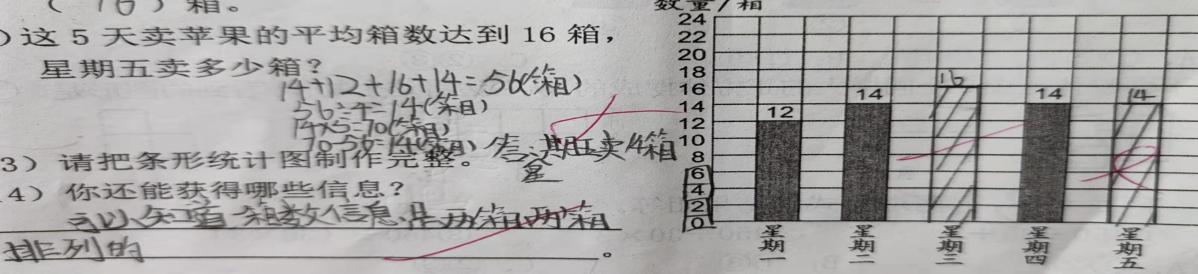 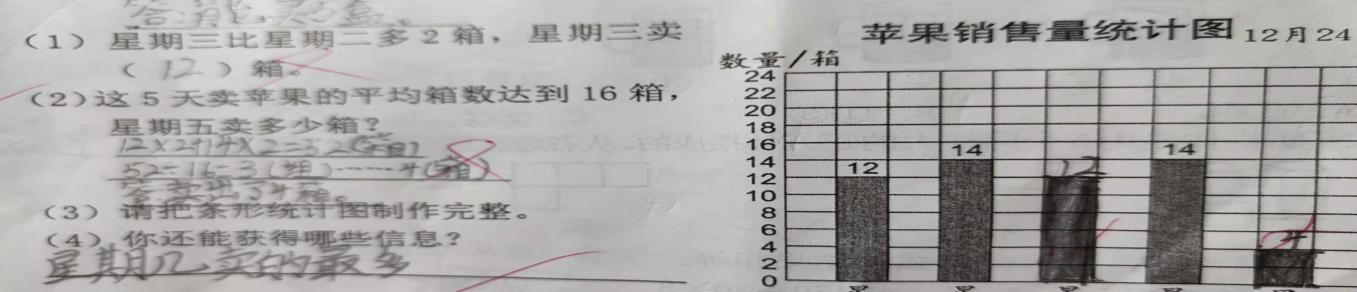 错因分析：学生对平均数的知识点不能灵活。应用综合运用的能力较弱,主要原因学生在学习过程中对新知识体验不深,头脑中建立的概念不清晰,不扎实。改进措施：在教学中，应有意识地训练学生用各种方法解决问题，让学生经历运用各种方法解决问题的全过程，熟练掌握各种问题解决的方法，感悟数学思想，并形成问题解决的基本经验。如遇到一个待解的复杂问题时，学会将问题分解转化成简单的问题;学会建立数量之间的关系，转变思维角度，使问题得到解决。三、基于数据分析的教学改进建议（一）学校教研组要加强教师对教材的研读，教师要吃透教材，认真钻研教材，努力提高课堂教学效率；加强教师对学情科学的分析，找到学生学习中的已有经验和存在的问题，以此作为下学期教学的重要建议；扎实推进学习教研活动，加强业务学习，提高教育教学水平。（二）教师加强常规管理，促进教学质量的提高(1)要想提高课堂效率,首先要注意班级纪律,抓好课堂管理,注意学生课上的听课习惯和思考问题,回答问题是否能更上进度,做到对待学生要全面。(2)教师要吃透教材,认真钻研教材,从生活数学做起,努力提高学生对数学的兴趣,在教学中我们既要以教材为本,扎扎实实把数学基础知识夯实,又要精密练习如生活中的数学。(3)加强学生的计算能力。（4）加强基础强化习惯,经常对学生进行查漏补缺,同时注意学生学习习惯的养成教育。如:独立思考,认真读题,仔细审,验算等习惯。(5)做好学困生的补差工作,与学生多沟通,消除他们的心理障碍,帮助他们形成良好的学习习惯,加强方法指导,严格要求学生,从最基础的知识抓起;根据学生差异,进行分层教学,课余让优秀学生与学困生实行一帮一结对子,互帮互助,努力使每一位学生在原有基础上得到最大限度的发展。(6)培养学生的自主学习能力,如:每天晚上预习新知,复习旧知,认真独立完成作业等（三）加强家校联系,抓好学优生,转化学困生。教师要积极主动与家长沟通，对学优生能及时做好查漏补缺的工作。对学困生能从学校和家庭两方面入手，对每天学的内容能及时做到巩固。题号一二三四五题型计算题选择题填空题动手操作解决实际问题应得分777632407776324010368实得分70772592559926578191得分率%90.89%80.23%71.86%82%79.1%